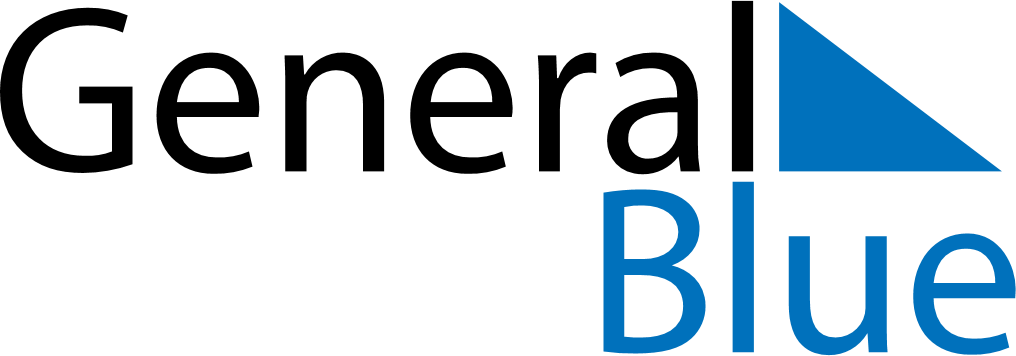 Weekly CalendarFebruary 14, 2027 - February 20, 2027Weekly CalendarFebruary 14, 2027 - February 20, 2027Weekly CalendarFebruary 14, 2027 - February 20, 2027Weekly CalendarFebruary 14, 2027 - February 20, 2027Weekly CalendarFebruary 14, 2027 - February 20, 2027Weekly CalendarFebruary 14, 2027 - February 20, 2027SUNDAYFeb 14MONDAYFeb 15MONDAYFeb 15TUESDAYFeb 16WEDNESDAYFeb 17THURSDAYFeb 18FRIDAYFeb 19SATURDAYFeb 20